MINISTÈRE DE L'INTÉRIEUR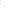 	Candidature pour l’échelon	 Bronze	MÉDAILLE DE LA SÉCURITÉ INTÉRIEURE	 Argent	en application du décret n° … du [date]	 OrPROPOSITION PRÉSENTÉE PAR :FICHE CANDIDAT :DISTINCTIONS DÉJÀ OBTENUES : 	Médaille de la sécurité intérieure (préciser échelon + année de promotion)	Ordre national de la Légion d’honneur (si oui, préciser dernière distinction obtenue + date du décret)	Ordre national du Mérite (si oui, préciser dernière distinction obtenue + date du décret)	Autres médailles (préciser + année de promotion)FONCTIONS ÉLECTIVES, ACTIVITÉS AU SEIN DE STRUCTURES DIVERSES(fédérations, fondations, associations,…) :EXPOSÉ DÉTAILLÉ DES SERVICES QUI MOTIVENT LA PROPOSITION :Date + signature du proposantAVIS MOTIVÉ DU PREFET/ DU DIRECTEUR GÉNÉRALDate + signature de l’autorité de présentationDÉCISION MOTIVÉE DU COMITÉ DE LA MÉDAILLE DE LA SÉCURITÉ INTÉRIEURECochez la case correspondant à la décision : 1. Octroi de la médaille 2. AjournementMotif de la décision (à exposer pour le cas 2) :Date + signature + cachetNOM D’USAGE (en minuscules) :NOM D’USAGE (en minuscules) :NOM DE JEUNE FILLE (en minuscules) :NOM DE JEUNE FILLE (en minuscules) :PRÉNOM(S) (en minuscules) :PRÉNOM(S) (en minuscules) :PRÉNOM D’USAGE / ALIAS :PRÉNOM D’USAGE / ALIAS :Date de naissance : Lieu : Lieu : Code dépt :Date de décès :(si proposition à titre posthume)Pays de naissance :Nationalité :Nationalité :FRANCAISEFRANCAISEFRANCAISEFRANCAISEAdresse complète :Code postal :Ville :Pays :Profession :